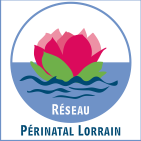 Fiche incident « IVG » 
(à télécharger sur www.reseauperinatallorrain/ivg/)A renvoyer par mail à : rpl@chru-nancy.fr ou fax à 03.83.34.44.49ou courrier à : Réseau Périnatal Lorrain - 10 rue du Docteur Heydenreich - CS 74213 - 54042 NANCY CedexCette fiche sera analysée par la coordination du Réseau qui vous recontactera si besoin pour plus de précisions. Après analyse, ces fiches sont totalement anonymisées (éléments directement ou indirectement nominatifs du patient, des professionnels, des établissements). Le bilan des incidents est fait sur les données anonymes dans le cadre de la commission IVG du Réseau Périnatal Lorrain.ORIGINE DU SIGNALEMENTNom du déclarant :						Fonction :  Structure ou adresse si libéral : 					Service :Téléphone où l’on peut vous joindre :Autre structure ou professionnel impliqué :Date et heure de l’incident :CARACTERISTIQUES DE L’INCIDENT Type de structures ou de professionnels impliqués :Déclarant (cocher la case) :	médecin hospitalier 	SF hospitalière 	SF libérale 	médecin libéral          	patient		autre : Interlocuteurs (cocher la case) :	médecin hospitalier 	SF hospitalière 	SF libérale 	médecin libéral          	patient		autre : Objet de l’EI :Demande d’IVG			Délai de PEC		    1ère consultation IVG médicamenteuse :         1ère prise médicamenteuse  	       	2ème prise médicamenteuse IVG chirurgicale   	Consultation en urgence au cours de l’IVG                Visite de contrôle  Autre     Précisez : DESCRIPTION ET CONSEQUENCES DU DYSFONCTIONNEMENTRésumé de l’histoire clinique :Niveau de gravité estimé pour le patient : Pour plus de détails, cf. page 2 de la Procédure de déclaration des Ei	1	             2                   	3                        	4	                    5	         Mineur    -------------------------------------------------------------------------------- CatastrophiqueMesures immédiates prises pour corriger le dysfonctionnement :Propositions correctives éventuelles du déclarant :Modification des recommandations actuelles du Réseau. Laquelle ?Mise en place de recommandations particulières ou nouvelles. Si oui, lesquelles ?Autres :